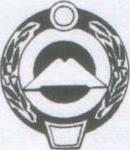 Российская  Федерация                                         Карачаево-Черкесская Республика                               Межрайонному  прокурору Усть-Джегутинский                                                       старшему советнику юстиции муниципальный район                                                     В.С.ПоляковуДжегутинское сельское  поселение                       369317, а. Новая Джегута, ул. Советская, 99, тел. 47-1-36 ,47-1,98dzhegutinskoe.sp@mail.ruисх.№ 296  от 16.08.2021г.                                       На Ваш запрос   от 29.07.2021 № 27-01-2021, администрация  Джегутинского сельского поселения представляет нижеследующую информацию: -  Объем финансирования мероприятий по противодействию экстремизму и терроризму, в том числе в части предупреждения межнациональных и межконфессиональных конфликтов;В 2021 году заложено денежных средств   1.0 тыс. рублей-фактическая реализация каждого пункта программы, соблюдение сроков реализации мероприятий, наличие конкретизации сроков выполнения мероприятий, их фактическое выполнение, наличие подтверждающих документов, целевое и фактическое использование средств финансирования, эффективность реализации программы, ее влияние на состояние законности на территории района;Пункты 1, 4-16 выполняются; Пункты 2,3 на момент 16.08.2021года не выполнены, ожидается выполнение до декабря 2021года.-наличие в программах мероприятий, реализация которых предусмотрена Стратегией государственной национальной политики РФ на период до 2025года, наличие средств финансирования на их реализацию;-эффективность реализации мероприятий, предусмотренных Стратегией государственной национальной политики РФ до 2025 года;Эффективность удовлетворительная;-исполнение обязанностей, предусмотренных п 7 ст.14 Федерального закон от 09.02.2009№8-ФЗ «Об обеспечении доступа к информации о деятельности государственных органов и органов местного самоуправления» в части наличия в перечнях, подлежащих опубликованию сведений о профилактике и противодействии экстремизму и терроризму на территории района, а также их фактическое опубликованиеПрограмма  опубликована на официальном сайте администрации.Глава администрации Джегутинского сельского поселения                                                                    Ш.Н.УзденовПОСТАНОВЛЕНИЕ11.01.2021                                    а. Новая Джегута                № 2Об утверждении Плана основных мероприятий по реализации Стратегии государственной национальной политики Российской Федерации на период до 2025 годав 2021-2022 годах на территории Джегутинского сельского поселения	Во исполнение Указа Президента Российской Федерации от 19.12.2012 №1666 «О Стратегии государственной национальной политики Российской Федерации на период до 2025 года», в соответствии  с федеральным законом  от 06.10.2003  №131-ФЗ «Об общих принципах организации местного самоуправления в Российской Федерации, руководствуясь Уставом  Джегутинского  сельского поселения Усть-Джегутинского муниципального района Карачаево-Черкесской Республики, в целях обеспечения межнационального мира и согласия, гармонизация межнациональных (межэтнических) отношений на территории поселения ПОСТАНОВЛЯЕТ:1. Утвердить План основных мероприятий по реализации Стратегии государственной национальной политики Российской Федерации на период до 2025 года в 2021-2022 годах на территории Джегутинского сельского поселения  (далее - План) согласно приложению 1.2. Утвердить комплексный план мероприятий по гармонизации межэтнических отношений в Джегутинском сельском поселении на 2021-2022 годы согласно      приложению 2.3. Контроль за исполнением настоящего постановления оставляю за собой.4. Настоящее  постановление вступает в силу со дня его подписания  и подлежит обнародованию.Глава администрацииДжегутинского сельского поселения                                   Ш.Н.Узденов Приложение к  постановлению администрации  Джегутинского  сельского поселения от 11.01.2021г. № 2 План основных мероприятий по реализации Стратегии государственной национальной политики Российской Федерации на период до 2025 годав 2021 -2022 годах на территории Джегутинского сельского поселенияПриложение №2                                                                                                                                                                                                                                                                                                                          к постановлению  администрации Джегутинского сельского поселения                                                                                                                                                                                                                                                                                                             от 11.01.2021 № 2КОМПЛЕКСНЫЙ ПЛАНмероприятий по гармонизации межэтнических отношений в Джегутинском   сельском поселении на 2021-2022 годы.№ п/пНаименование мероприятияСрок исполненияОтветственные исполнителиИсточники финансированияЗадача СтратегииИндикаторы (количественные или качественные) для контроля исполнения мероприятияДокументы, подтверждающие исполнение мероприятия1234566678I. Совершенствование государственного управления в сфере государственной национальной политики Российской ФедерацииI. Совершенствование государственного управления в сфере государственной национальной политики Российской ФедерацииI. Совершенствование государственного управления в сфере государственной национальной политики Российской ФедерацииI. Совершенствование государственного управления в сфере государственной национальной политики Российской ФедерацииI. Совершенствование государственного управления в сфере государственной национальной политики Российской ФедерацииI. Совершенствование государственного управления в сфере государственной национальной политики Российской ФедерацииI. Совершенствование государственного управления в сфере государственной национальной политики Российской ФедерацииI. Совершенствование государственного управления в сфере государственной национальной политики Российской ФедерацииI. Совершенствование государственного управления в сфере государственной национальной политики Российской ФедерацииI. Совершенствование государственного управления в сфере государственной национальной политики Российской Федерации1.Разработка и утверждение Комплексного плана мероприятий по гармонизации межэтнических отношений в муниципальном образовании Джегутинское сельское поселение на 2021 -2022 годы3 квартал 2021 годаАдминистрация Джегутинского сельского поселенияФинансирование не требуетсяОбъединение усилий муниципальных органов и институтов гражданского общества для укрепления единства российского народа, достижения межнационального мира и согласияОбъединение усилий муниципальных органов и институтов гражданского общества для укрепления единства российского народа, достижения межнационального мира и согласияОбъединение усилий муниципальных органов и институтов гражданского общества для укрепления единства российского народа, достижения межнационального мира и согласия-постановление2.Мониторинг  вчасти соответствияреализуемыхмуниципальных долгосрочныхцелевых программ,направленных наукреплениегражданскогоединства игармонизациюмежнациональныхотношенийпостоянноАдминистрацияДжегутинского сельского поселенияФинансирование не требуетсяОбъединение усилий  муниципальных органов и институтов гражданского общества для  достижения межнационального мира и согласия; обеспечение правовых, организационных и материальных условий, способствующих,развитию национально-культурных интересов народов России и их удовлетворениюОбъединение усилий  муниципальных органов и институтов гражданского общества для  достижения межнационального мира и согласия; обеспечение правовых, организационных и материальных условий, способствующих,развитию национально-культурных интересов народов России и их удовлетворениюОбъединение усилий  муниципальных органов и институтов гражданского общества для  достижения межнационального мира и согласия; обеспечение правовых, организационных и материальных условий, способствующих,развитию национально-культурных интересов народов России и их удовлетворениюколичествоучастников,реализующихцелевые муниципальные долгосрочныепрограммы,направленные наукреплениеединствароссийской нации,достижениемежнациональногомира и согласиядоклад в Администрацию сельского Джегутинского поселения (ежегодно)3.Участие в совещаниях  повопросампредупреждениямежнациональныхконфликтов,обеспеченияэффективнойработы системымониторинга ипрофилактикиэкстремизмана национальнойи религиознойпочвеСогласно утвержденного плана районаАдминистрацияДжегутинского сельского поселенияФинансирование не требуетсяСовершенствование системы управления и координации муниципальных органов при реализации  национальной политики Российской ФедерацииСовершенствование системы управления и координации муниципальных органов при реализации  национальной политики Российской ФедерацииСовершенствование системы управления и координации муниципальных органов при реализации  национальной политики Российской ФедерацииПосещение совещанийрезолюции ирекомендациисовещаний4.Проведениесовещанийработниковучрежденийкультуры  (клубов,библиотек, ) попредупреждениюмежнациональныхконфликтовежегодноАдминистрацияДжегутинского сельского поселенияФинансирование не требуетсяСовершенствованиесистемы управленияи координациимуниципальныхорганов приреализациинациональнойполитики РоссийскойФедерацииСовершенствованиесистемы управленияи координациимуниципальныхорганов приреализациинациональнойполитики РоссийскойФедерацииСовершенствованиесистемы управленияи координациимуниципальныхорганов приреализациинациональнойполитики РоссийскойФедерациипроведение неменее 2 совещанийежегоднорезолюции ирекомендациисовещанийII. Обеспечение равноправия граждан, реализации их конституционных прав в сфере государственной национальной политики  Российской Федерации    II. Обеспечение равноправия граждан, реализации их конституционных прав в сфере государственной национальной политики  Российской Федерации    II. Обеспечение равноправия граждан, реализации их конституционных прав в сфере государственной национальной политики  Российской Федерации    II. Обеспечение равноправия граждан, реализации их конституционных прав в сфере государственной национальной политики  Российской Федерации    II. Обеспечение равноправия граждан, реализации их конституционных прав в сфере государственной национальной политики  Российской Федерации    II. Обеспечение равноправия граждан, реализации их конституционных прав в сфере государственной национальной политики  Российской Федерации    II. Обеспечение равноправия граждан, реализации их конституционных прав в сфере государственной национальной политики  Российской Федерации    II. Обеспечение равноправия граждан, реализации их конституционных прав в сфере государственной национальной политики  Российской Федерации    II. Обеспечение равноправия граждан, реализации их конституционных прав в сфере государственной национальной политики  Российской Федерации    II. Обеспечение равноправия граждан, реализации их конституционных прав в сфере государственной национальной политики  Российской Федерации    5.Мониторинг обращений граждан о фактах нарушений принципа равноправия граждан независимо от расы, национальности, языка, отношения к религии, убеждений, принадлежности к общественным объединениям, а также других обстоятельств при приеме на работу, при замещении должностей  муниципальной службы, при формировании кадрового резерва на  муниципальном уровне Ежегодно АдминистрацияДжегутинского сельского поселения Финансирование не требуется Обеспечение реализации принципа равноправия граждан независимо от расы, национальности, языка, отношения к религии, убеждений, принадлежности к общественным объединениям, создание системы мониторинга состояния межэтнических отношений в МО Джегутинское сельское поселение Обеспечение реализации принципа равноправия граждан независимо от расы, национальности, языка, отношения к религии, убеждений, принадлежности к общественным объединениям, создание системы мониторинга состояния межэтнических отношений в МО Джегутинское сельское поселение Обеспечение реализации принципа равноправия граждан независимо от расы, национальности, языка, отношения к религии, убеждений, принадлежности к общественным объединениям, создание системы мониторинга состояния межэтнических отношений в МО Джегутинское сельское поселение Наличие   (отсутствие) фактов      нарушения принципа равноправия граждан  Российской ФедерацииАналитические отчеты на официальном сайте Администрации Джегутинского сельского поселения III. Укрепление единства и духовной общности многонационального народа Российской Федерации (российской нации)III. Укрепление единства и духовной общности многонационального народа Российской Федерации (российской нации)III. Укрепление единства и духовной общности многонационального народа Российской Федерации (российской нации)III. Укрепление единства и духовной общности многонационального народа Российской Федерации (российской нации)III. Укрепление единства и духовной общности многонационального народа Российской Федерации (российской нации)III. Укрепление единства и духовной общности многонационального народа Российской Федерации (российской нации)III. Укрепление единства и духовной общности многонационального народа Российской Федерации (российской нации)III. Укрепление единства и духовной общности многонационального народа Российской Федерации (российской нации)III. Укрепление единства и духовной общности многонационального народа Российской Федерации (российской нации)III. Укрепление единства и духовной общности многонационального народа Российской Федерации (российской нации)6.Содействие проведению торжественных мероприятий, приуроченных к памятным датам в истории народов РоссииЕжегодно, приурочено к датам проведения мероприятия СДК а. Новая Джегута,сельская библиотека а.Новая Джегута,а.Джегута ,а.Кызыл-Кала Администрация Джегутинского сельского  поселенияв пределах средств,предусмотренныхв местном бюджетераспространение знаний об истории и культуре народов Российской Федерациираспространение знаний об истории и культуре народов Российской Федерациираспространение знаний об истории и культуре народов Российской ФедерацииохватпрограммнымимероприятиямиОтчет в Администрацию7.Участие вфотовыставке"Многонациональная Россия" 2021 - 2022 годыСДК а Новая Джегута ,сельская библиотека а.Новая Джегута ,а.Джегута ,а. Кызыл-Кала,Администрация Джегутинского сельского  поселенияв пределах средств, предусмотренных в местном бюджете распространение знаний об истории и культуре народов Российской Федерациираспространение знаний об истории и культуре народов Российской Федерациираспространение знаний об истории и культуре народов Российской Федерациипроведение  фотовыставкианалитические отчеты на официальном сайтеАдминистрации Джегутинского сельского поселения (в течение месяца после проведения мероприятия)IV. Обеспечение межнационального мира и согласия, гармонизация межнациональных (межэтнических) отношенийIV. Обеспечение межнационального мира и согласия, гармонизация межнациональных (межэтнических) отношенийIV. Обеспечение межнационального мира и согласия, гармонизация межнациональных (межэтнических) отношенийIV. Обеспечение межнационального мира и согласия, гармонизация межнациональных (межэтнических) отношенийIV. Обеспечение межнационального мира и согласия, гармонизация межнациональных (межэтнических) отношенийIV. Обеспечение межнационального мира и согласия, гармонизация межнациональных (межэтнических) отношенийIV. Обеспечение межнационального мира и согласия, гармонизация межнациональных (межэтнических) отношенийIV. Обеспечение межнационального мира и согласия, гармонизация межнациональных (межэтнических) отношенийIV. Обеспечение межнационального мира и согласия, гармонизация межнациональных (межэтнических) отношенийIV. Обеспечение межнационального мира и согласия, гармонизация межнациональных (межэтнических) отношений8. Выявление формирующихся конфликтов в сфере межнациональных отношений, их предупреждениев соответствии с областными  методическими рекомендациями для органов местного самоуправления  В течение всего периодаКомиссия по профилактике терроризма и экстремизмаФинансирование не требуетсяФинансирование не требуется Предупреждения межнациональных конфликтов, проявлений агрессивного национализма и связанных с ними криминальных проявлений, массовых беспорядков, проявлений экстремизма и терроризма  Предупреждения межнациональных конфликтов, проявлений агрессивного национализма и связанных с ними криминальных проявлений, массовых беспорядков, проявлений экстремизма и терроризма Методические рекомендации, разосланные в органы местного самоуправления муниципальных образований   Отчеты (в течение месяца после проведения мероприятия)9.Использование методических рекомендаций, разработанных  для органов местного самоуправления муниципальных образований КЧР  о порядке выявления формирующихся конфликтов в сфере межнациональных отношений, их предупреждении и действиях, направленных на ликвидацию их последствийЕжегодноАдминистрация Джегутинского сельского поселенияВ рамках административных мероприятийВ рамках административных мероприятийСовершенствование правовых основ научного и экспертного обеспечения раннего предупреждения межнациональных конфликтов, проявлений агрессивногонационализма и связанных с ними криминальных проявлений, массовых беспорядков, проявлений экстремизма и терроризмаСовершенствование правовых основ научного и экспертного обеспечения раннего предупреждения межнациональных конфликтов, проявлений агрессивногонационализма и связанных с ними криминальных проявлений, массовых беспорядков, проявлений экстремизма и терроризмаМетодические рекомендации, разосланные в органы местного самоуправления муниципальных образований  Методические рекомендации10.Проведение мониторинга ключевых показателей состояния межнациональных отношений в Джегутинском сельском поселении ЕжегодноСДК а.Новая Джегута ,сельская библиотека а.Новая Джегута,а.Джегута, а.Кызыл-Кала, Администрация Джегутинского сельского  поселенияФинансирование не требуетсяФинансирование не требуетсяОбеспечение реализации принципа равноправия граждан независимо от расы, национальности, языка, отношения к религии, убеждений, принадлежности к общественным объединениям, создание системы мониторинга состояния межэтнических отношений в Джегутинское сельское поселениеОбеспечение реализации принципа равноправия граждан независимо от расы, национальности, языка, отношения к религии, убеждений, принадлежности к общественным объединениям, создание системы мониторинга состояния межэтнических отношений в Джегутинское сельское поселениеМассовый опрос населенияОтчет в Администрацию поселения (ежегодно до 15 января года, следующего за отчетным)V. Содействие сохранению и развитию этнокультурного многообразия народов, проживающих на территории КЧР V. Содействие сохранению и развитию этнокультурного многообразия народов, проживающих на территории КЧР V. Содействие сохранению и развитию этнокультурного многообразия народов, проживающих на территории КЧР V. Содействие сохранению и развитию этнокультурного многообразия народов, проживающих на территории КЧР V. Содействие сохранению и развитию этнокультурного многообразия народов, проживающих на территории КЧР V. Содействие сохранению и развитию этнокультурного многообразия народов, проживающих на территории КЧР V. Содействие сохранению и развитию этнокультурного многообразия народов, проживающих на территории КЧР V. Содействие сохранению и развитию этнокультурного многообразия народов, проживающих на территории КЧР V. Содействие сохранению и развитию этнокультурного многообразия народов, проживающих на территории КЧР V. Содействие сохранению и развитию этнокультурного многообразия народов, проживающих на территории КЧР 11.Организация праздника в  летнем пришкольном лагере   «Игры народов мира»Ежегодно   СДК а.Новая Джегута ,сельская библиотека а.Новая Джегута,а.Джегута ,а. Кызыл-Кала . Администрация  Джегутинского сельского  поселенияВ пределах средств местного бюджета Распространение знаний об истории и культуре народов Российской Федерации,    Распространение знаний об истории и культуре народов Российской Федерации,    Распространение знаний об истории и культуре народов Российской Федерации,     Количество участников мероприятия  Отчет Главе Джегутинского поселения12.Проведение  уроков информации к Дню народного единства «Славься, Отечество»2021 –2022 гг.СДК а.Новая Джегута ,сельская библиотека а.Новая Джегута,а.Джегута ,а. Кызыл-Кала ,Администрация Джегутинского сельского  поселенияВ пределах средств местного бюджетаРаспространение знаний об истории и культуре народов  Распространение знаний об истории и культуре народов  Распространение знаний об истории и культуре народов  Количество участников мероприятияОтчет            Главе Джегутинского поселения  13.Участие в районной межпоселенческой  ярмарке в День района2021 – 2022 годы,III кварталСДК а.Новая Джегута ,сельская библиотека Новая Джегута,а.Джегута ,а. Кызыл-Кала, .Администрация Джегутинского сельского  поселенияФинансирование не требуетсяобеспечение сохранения и приумножения культурного наследия народов Российской Федерации обеспечение сохранения и приумножения культурного наследия народов Российской Федерации обеспечение сохранения и приумножения культурного наследия народов Российской Федерации количество участников не менее 20 человекдоклад в Администрацию поселения14.Содействие развитию народных промыслов и ремесел в целях увеличения занятости населения  в поселенииежегодно Администрация  Джегутинского сельского поселенияВ пределах средств местного бюджета Развитие этнографического и культурно-познавательного туризма, оздоровительных и рекреационных зонРазвитие этнографического и культурно-познавательного туризма, оздоровительных и рекреационных зонРазвитие этнографического и культурно-познавательного туризма, оздоровительных и рекреационных зон Программа развития народных промыслов и  ремесел  Нормативные акты муниципального уровня VI. Развитие системы образования, гражданского патриотического воспитания подрастающего поколенияVI. Развитие системы образования, гражданского патриотического воспитания подрастающего поколенияVI. Развитие системы образования, гражданского патриотического воспитания подрастающего поколенияVI. Развитие системы образования, гражданского патриотического воспитания подрастающего поколенияVI. Развитие системы образования, гражданского патриотического воспитания подрастающего поколенияVI. Развитие системы образования, гражданского патриотического воспитания подрастающего поколенияVI. Развитие системы образования, гражданского патриотического воспитания подрастающего поколенияVI. Развитие системы образования, гражданского патриотического воспитания подрастающего поколенияVI. Развитие системы образования, гражданского патриотического воспитания подрастающего поколенияVI. Развитие системы образования, гражданского патриотического воспитания подрастающего поколения15.Поддержка молодежного волонтерского движения по восстановлению памятников истории и культуры народов России, включая воинские  захоронения Ежегодно Администрация Джегутинского  сельского поселенияФинансирование не требуетсяОбеспечение сохранения и приумножения духовного и культурного потенциала многонационального народа Российской Федерации на основе идей единства и дружбы народов, межнационального (межэтнического) согласия, российского патриотизма Обеспечение сохранения и приумножения духовного и культурного потенциала многонационального народа Российской Федерации на основе идей единства и дружбы народов, межнационального (межэтнического) согласия, российского патриотизма Обеспечение сохранения и приумножения духовного и культурного потенциала многонационального народа Российской Федерации на основе идей единства и дружбы народов, межнационального (межэтнического) согласия, российского патриотизма Количество участников не менее 20 человек Отчет Главе Джегутинского  сельского поселения  (ежегодно до 1 января года, следующего за отчетным) VII. Информационное обеспечениеVII. Информационное обеспечениеVII. Информационное обеспечениеVII. Информационное обеспечениеVII. Информационное обеспечениеVII. Информационное обеспечениеVII. Информационное обеспечениеVII. Информационное обеспечениеVII. Информационное обеспечениеVII. Информационное обеспечение16.Реализациякомплекснойинформационнойкампании,направленной наукрепление межнациональной иобщегражданскойидентичности ежегодноАдминистрация Джегутинского  сельского поселенияБез финансированияБез финансированияБез финансированияРазработка памяток освещающих вопросы реализации национальной политики Российской Федерации, включая поддержку проектов, направленных на реализацию целей и задач Стратегии реализации государственной национальной политики Российской Федерации на период до 2025 года;-доклад в Администрацию Джегутинского  сельского поселения (ежегодно, до 1 февраля года, следующего за отчетным)VI I I. Совершенствование взаимодействия органов государственной власти и местного самоуправления синститутами гражданского обществаVI I I. Совершенствование взаимодействия органов государственной власти и местного самоуправления синститутами гражданского обществаVI I I. Совершенствование взаимодействия органов государственной власти и местного самоуправления синститутами гражданского обществаVI I I. Совершенствование взаимодействия органов государственной власти и местного самоуправления синститутами гражданского обществаVI I I. Совершенствование взаимодействия органов государственной власти и местного самоуправления синститутами гражданского обществаVI I I. Совершенствование взаимодействия органов государственной власти и местного самоуправления синститутами гражданского обществаVI I I. Совершенствование взаимодействия органов государственной власти и местного самоуправления синститутами гражданского обществаVI I I. Совершенствование взаимодействия органов государственной власти и местного самоуправления синститутами гражданского обществаVI I I. Совершенствование взаимодействия органов государственной власти и местного самоуправления синститутами гражданского обществаVI I I. Совершенствование взаимодействия органов государственной власти и местного самоуправления синститутами гражданского общества17.Анализ деятельности координационных и консультативных структур по вопросам межнациональных и этноконфессиональных отношений постоянноАдминистрация  Джегутинского сельского поселенияФинансирование не требуетсяусиление ролиобщественных советовпри муниципальныхорганах в деятельностипо повышениюобщероссийскогогражданскогосамосознания,гармонизациимежнациональных(межэтнических) имежконфессиональныхотношенийусиление ролиобщественных советовпри муниципальныхорганах в деятельностипо повышениюобщероссийскогогражданскогосамосознания,гармонизациимежнациональных(межэтнических) имежконфессиональныхотношенийусиление ролиобщественных советовпри муниципальныхорганах в деятельностипо повышениюобщероссийскогогражданскогосамосознания,гармонизациимежнациональных(межэтнических) имежконфессиональныхотношенийдинамика численности координационных и консультативных аналитические отчеты Администрации Джегутинского поселения (ежегодно, до 1 июля года, следующего за отчетным)№
п/пНаименование мероприятияДата проведенияОтветственные за выполнение12341Проведение бесед по вопросам профилактики экстремизмаежегодно, I полугодиеУчреждения культуры2Рассмотрение вопросов организации работы по профилактике экстремизма, терроризма, воспитания толерантности среди жителей сельского поселения Ежегодно2 кварталАдминистрация  сельского поселения3Оформление стендов по вопросам межнациональных и этноконфессиональных отношений2 квартал Учреждения культуры4Праздничные мероприятия, посвященные Дню ПобедымайАдминистрация сельского поселения, учреждения культуры,  (по согласованию)6День народного единстваноябрьАдминистрация  сельского поселения,             учреждения культуры6Распространение листовок содействующих повышению уровня толерантности среди населения В течении всего периодаАдминистрация  сельского поселения